Geometria Espacial, PoliedroPoliedroPoliedro é um sólido limitado externamente por planos no espaço R³. As regiões planas que limitam este sólido são as faces do poliedro. As interseções das faces são as arestas do poliedro. As interseções das arestas são os vértices do poliedro. Cada face é uma região poligonal contendo nlados.Poliedros convexos são aqueles cujos ângulos diedrais formados por planos adjacentes têm medidas menores do que 180 graus. Outra definição: Dados quaisquer dois pontos de um poliedro convexo, o segmento que tem esses pontos como extremidades, deverá estar inteiramente contido no poliedro.Poliedros RegularesUm poliedro é regular se todas as suas faces são regiões poligonais regulares com n lados, o que significa que o mesmo número de arestas se encontram em cada vértice.Características dos poliedros convexosNotações para poliedros convexos: V: Número de vértices, F: Número de faces, A: Número de arestas, n: Número de lados da região poligonal regular (de cada face), a: Medida da aresta A e m: Número de ângulos entre as arestas do poliedro convexo.Relações de Euler em poliedros regularesAs relações de Euler são duas importantes relações entre o número F de faces, o número V de vértices, o número A de arestas e o número m de ângulos entre as arestas.F + V = A + 2,      m = 2 ANa tabela abaixo, você pode observar o cumprimento de tais relações para os cinco (5) poliedros regulares convexos.Raios de círculos e ângulo diedralÁreas e VolumesTetraedroHexaedro (cubo)Octaedro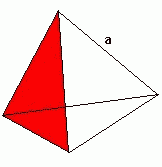 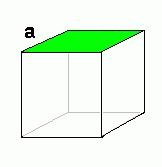 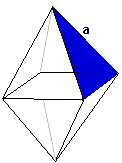 Característica do
poliedro convexoMedida da característicaRelação de EulerV + F = A + 2Número m de ângulos diedraism = 2 AÂngulo diedral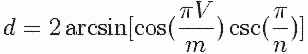 Raio do círculo inscrito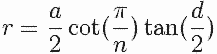 Raio do círculo circunscrito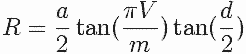 Área da superfície externa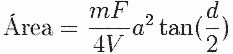 Volume do sólido poliédrico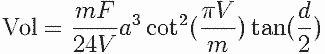 Poliedro regular
convexoCada face
é umFaces
(F)Vértices
(V)Arestas
(A)Ângulos entre
as arestas (m)Tetraedrotriângulo
equilátero44612Hexaedroquadrado681224Octaedrotriângulo
equilátero861224Dodecaedropentágono
regular12203060Isocaedrotriângulo
equilátero20123060Poliedro
regularRaio do círculo
inscrito (r)Raio do círculo
circunscrito (R)Ângulo
diedral (d)Tetraedro(a/12) R[6](a/4) R[6]70o31'44"Hexaedroa/2(a/2) R[3]90o00'00"Octaedro(a/6) R[6](a/2) R[2]109o28'16"Dodecaedro(a/100)R{50+22R[5]}(a/4)(R[3]+R[15])116o33'54"Icosaedro(a/2)R{(7+R[45])/6}(a/4) R{10+R[20]}138o11'23"Nesta tabela, a notação R[z] significa a raiz quadrada de z>0.Nesta tabela, a notação R[z] significa a raiz quadrada de z>0.Nesta tabela, a notação R[z] significa a raiz quadrada de z>0.Nesta tabela, a notação R[z] significa a raiz quadrada de z>0.Poliedro regularÁreaVolumeTetraedroa2 R[3](1/12) a³ R[2]Hexaedro6 a2a³Octaedro2 a2 R[3](1/3) a³ R[2]Dodecaedro3a2 R{25+10·R[5]}(1/4) a³ (15+7·R[5])Icosaedro5a2 R[3](5/12) a³ (3+R[5])Nesta tabela, a notação R[z] significa a raiz quadrada de z>0.Nesta tabela, a notação R[z] significa a raiz quadrada de z>0.Nesta tabela, a notação R[z] significa a raiz quadrada de z>0.